АДМИНИСТРАЦИЯ СЕЛЬСКОГО ПОСЕЛЕНИЯ«УСТЬ-НАРИНЗОРСКОЕ»МУНИЦИПАЛЬНОГО РАЙОНА «СРЕТЕНСКИЙ РАЙОН»  П О С Т А Н О В Л Е Н И Е06 апреля   2018  года                                                           № 12                                            село Усть-НаринзорОб установлении  на территории сельского поселения «Усть-Наринзорское» особого противопожарного режимаРассмотрев Постановление Губернатора Забайкальского края от 03.04.2018 года №26 «Об установлении  на территории Забайкальского края особого противопожарного режима» , учитывая  решение  Комиссии по предупреждению и ликвидации чрезвычайных ситуаций и обеспечению пожарной безопасности  МР «Сретенский  район» (протокол  №10 от 04.04.2018 года), в целях предупреждения возникновения чрезвычайных ситуаций, связанных с природными пожарами, администрация сельского поселения «Усть-Наринзорское»ПОСТАНОВЛЯЕТ:                                                                                                                         1.Установить с 06 апреля  2018 года в границах сельского поселения «Усть-Наринзорское» особый противопожарный режим.2.Главе сельского поселения «Усть-Наринзорское» Бочкарникову А.Ю. организовать работу наблюдательных постов по выявлению очагов степных и лесных пожаров на ранней стадии. Взять под личный контроль организацию работ оперативных групп на реагирование по термическим точкам на территории сельского поселения «Усть-Наринзорское».3.Привести в готовность силы и средства, предусмотренные к тушению пожаров и защиты населенных пунктов от пожаров. 4. Организовать информирование населения о складывающейся пожароопасной обстановке.- Ответственный специалист сельского поселения Миронова Д.В.5. При возникновении чрезвычайной ситуации организовать круглосуточное дежурство и установить дежурные номера телефонов:35-1-56  Бочкарников А.Ю. Глава  сельского поселения «Усть-Наринзорское»35-1-35-Глава поселения Бочкарников А.Ю. / домашний6. Контроль за исполнением настоящего постановления оставляю за собой.7. Настоящее Постановление обнародовать на информационном стенде  и официальном сайте Администрации сельского поселения  «Усть-Наринзорское»  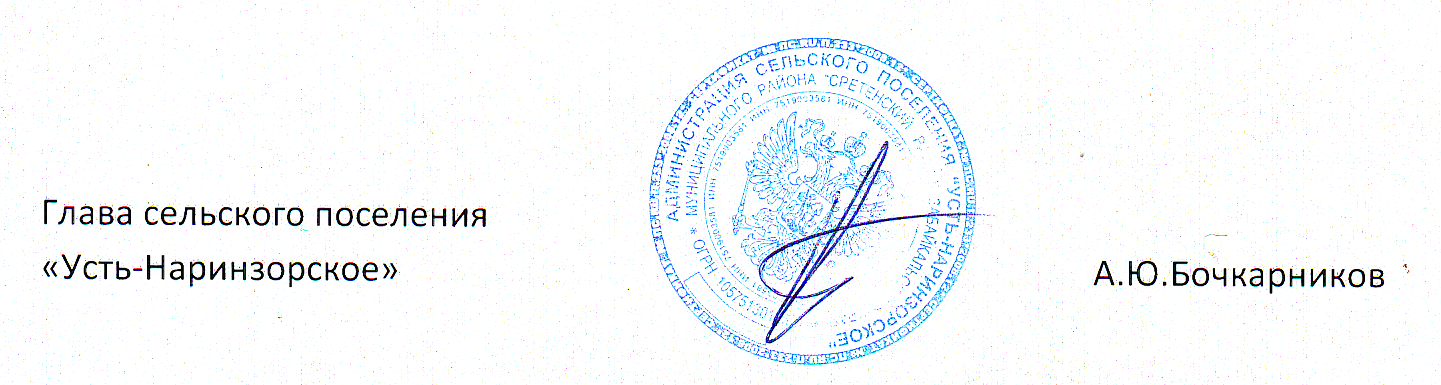 